Aide à la recherche
sur les victimes de guerre
en BelgiqueDate de dernière mise à jour : 28 avril 2024Adresse de contact : belmemorial@gmail.com TABLE DES MATIÈRESINTRODUCTION1.	PREMIERS PAS	32.	PREMIÈRE GUERRE MONDIALE	42.1.	CIVILS	42.1.1.	belges	42.1.1.1.	non impliqués dans des actions anti-allemandes, abattus sans jugement (par exemple, victimes des atrocités allemandes d’août 1914)	42.1.1.2.	déportés pour le travail obligatoire et morts en déportation ou des suites de déportation	52.1.1.3.	dont la cause du décès n’est pas connue	52.1.1.4.	victimes de dommages de guerre	52.1.1.5.	réfugiés	52.2.	MILITAIRES	62.2.1.	belges	62.2.1.1.	tombés au Champ d’Honneur ou des suites de blessures reçues à l’ennemi ; morts en captivité ; morts des suites de la guerre ou de la captivité (par exemple, maladie)	62.2.1.1.1.	niveau national	62.2.1.1.2.	niveau régional ou local	62.2.1.1.2.1.	Bruxelles	62.2.1.1.2.2.	Province d’Anvers	62.2.1.1.2.3.	Province de Flandre occidentale	62.2.1.1.2.4.	Province de Flandre orientale	62.2.1.1.2.5.	Province de Hainaut	72.2.1.1.2.6.	Province de Liège	72.2.1.1.3.	niveau transversal (par exemple, par profession ou régiment)	72.2.1.1.4.	morts à l’étranger	72.2.1.2.	prisonniers de guerre	82.2.1.3.	anciens combattants	82.2.2.	étrangers	83.	DEUXIÈME GUERRE MONDIALE	83.1.	CIVILS	83.1.1.	belges	83.1.1.1.	non impliqués dans des actions anti-allemandes, abattus sans jugement	83.1.1.2.	victimes de bombardements et de faits de guerre similaires	93.1.1.3.	déportés pour le travail obligatoire et morts en déportation ou des suites de déportation	93.1.1.4.	victimes de l’Holocauste	93.1.1.5.	prisonniers politiques (résistants)	93.1.1.5.1.	niveau national	93.1.1.5.2.	niveau régional ou local	103.1.1.5.3.	niveau transversal (par exemple, par profession ou régiment)	103.1.1.5.4.	morts à l’étranger	113.2.	MILITAIRES	113.2.1.	belges	113.2.1.1.	tombés au Champ d’Honneur ou des suites de blessures reçues à l’ennemi ; morts en captivité ; morts des suites de la guerre ou de la captivité (par exemple, maladie)	113.2.1.1.1.	niveau national	113.2.1.1.2.	niveau régional ou local	113.2.1.1.3.	niveau transversal (par exemple, par profession ou régiment)	113.2.1.1.4.	anciens combattants	113.2.2.	étrangers	114.	AUTRES CONFLITS	124.1.	CONGO	125.	POUR APPROFONDIR LA RECHERCHE	125.1.	DOSSIERS PERSONNELS	125.1.1.	Dossiers civils	125.1.2.	Dossier militaires	135.2.	CERCLES D’HISTOIRE LOCALE	135.2.1.	Province d’Anvers	135.2.2.	Province du Brabant flamand	135.2.3.	Province de Brabant wallon	135.2.4.	Province de Flandre orientale	135.2.5.	Province de Liège	145.2.6.	Province de Limbourg	145.3.	REGISTRES D’ÉTAT CIVIL	145.4.	FORUMS DE DISCUSSION	145.5.	PRESSE DE GUERRE	155.6.	BIBLIOTHÈQUES, ARCHIVES ET BIBLIOGRAPHIES	155.6.1.	Bibliothèques	155.6.2.	Archives	155.6.3.	Bibliographies	155.7.	BANQUES D’IMAGES	165.7.1.	Belgique	165.7.2.	Wallonie	165.7.3.	Bruxelles	165.7.4.	Province d’Anvers	165.7.5.	Province du Brabant flamand	165.7.6.	Province de Flandre occidentale	175.7.7.	Province de Flandre orientale	175.7.8.	Province de Liège	17IntroductionLe présent guide se veut avant tout utile pour les néophytes qui souhaitent entreprendre des recherches sur des victimes de guerre. Cette chercheurs amateurs doivent, chacun dans leur coin, réinventer la roue, c’est-à-dire (re)découvrir tous les mêmes sources d’information. Le présent document ambitionne de leur éviter ces recherches sans pour autant prétendre à l’exhaustivité ni à l’excellence en matière de description archivistique. Il est le fruit de l’expérience personnelle de l’auteur du site Bel-Memorial dans la recherche d’informations sur les victimes de guerre belges ou étrangères.Il est divisé en cinq grandes parties. La première présente les ressources à consulter pour lancer la recherche. La seconde partie présente les ressources à utiliser plus spécifiquement pour la Première Guerre Mondiale. La troisième partie est consacrée à la Seconde Guerre Mondiale, tandis que la quatrième partie se concentre sur les autres conflits dans lesquels des Belges ont été impliqués. La cinquième partie présente des pistes complémentaires permettant de mener plus avant la recherche. Dans les parties consacrées aux différents conflits, diverses distinctions peuvent être opérées qui permettent d’affiner la recherche, par exemple civils/militaires, niveau national/niveau local/niveau transversal, etc.PREMIERS PASCette section présente les grands outils de recherche sur internet ainsi que les cercles d’histoire locale, autant de ressources utiles pour débuter sa recherche.Google : Aujourd’hui, plus personne n’ignore l’existence de ce moteur de recherche. Il s’agit actuellement de la plus grande base de données au monde. Par conséquent, toute personne à la recherche d’informations sur une victime de guerre utilisera inévitablement cet outil. Le résultat d’une recherche référencera inévitablement certaines des ressources mentionnées plus bas dans ce document. Dans votre recherche, veillez à utiliser les astuces permettant d’affiner les recherches (par exemple, utiliser les guillemets pour rechercher un nom et un prénom précis). Liste des astuces pour l’utilisation de Google.Remarque importante concernant les résultats des recherches avec Google : cet outil présente fréquemment dans ses listes de résultats des liens vers des sites qui ont cessé d’exister ou qui ont changé d’adresse. Il est aujourd’hui possible de consulter, en totalité ou en partie, ces sites disparus grâce à un outil appelé "The Internet Archive". Depuis 1996, ce site a archivé des milliards de pages internet. Pour consulter une page disparue, il suffit de taper son url sur la page d’accueil du site. Ce site ne peut évidemment pas faire de miracles, mais il peut souvent permettre d’accéder à une information qui sinon, aurait totalement disparu.Geneanet : Cet immense site de généalogie permet souvent de trouver des informations biographiques, sommaires ou détaillées, sur les victimes de guerre. L’accès à ce site requiert un enregistrement préalable; cependant, cet enregistrement est gratuit et ne génère pas l’envoi de publicités intempestives. Certaines sections de Geneanet sont payantes. Ne tombez surtout pas dans ce piège ! Dans l’immense majorité des cas, ces informations cachées peuvent être trouvées via Google ou certaines des ressources mentionnées plus loin dans ce document.Cercles d’histoire locale : Si la recherche porte sur une commune déterminée, une option intéressante consiste à contacter le cercle d’histoire locale s’intéressant à la ou les communes concernée(s). Ces associations ont très souvent consacré des publications ou revues aux victimes de guerre, sans pour autant que ces articles soient disponibles sur internet. Les cercles mentionnés dans ce guide sont ceux qui ont publié des articles sur internet. On trouvera sous la section 5.2 une liste, forcément loin d’être exhaustive, de quelques-unes de ces associations.La liste complète des sources utilisées pour le site Bel-Memorial est disponible à cette adresse : https://bel-memorial.org/sources/sources.htm.PREMIÈRE GUERRE MONDIALECIVILSbelgesnon impliqués dans des actions anti-allemandes, abattus sans jugement (par exemple, victimes des atrocités allemandes d’août 1914)Répertoire des victimes (15 août - 16 août 1914) tuées à Dinant et dans les environs (Anseremme et Bouvignies) (RD ; RC ; Langue : FR)déportés pour le travail obligatoire et morts en déportation ou des suites de déportation Fichier "Donald BUYZE". Donald BUYZE a consacré de nombreuses années à essayer de répertorier tous les déportés pour le travail obligatoire de la Première Guerre Mondiale. Le résultat est un fichier de quelque 7.750 noms de victimes. Ces informations sont également consultables via le site du Musée "In Flanders Fields" ci-dessous (RD; RC; Langue: NL). Le fichier de Donald BUYZE, décédé en juin 2020, est la version brute reçue de son auteur en avril 2020. Certaines corrections et précisions ont depuis été apportées dans ce document.Musée "In Flanders Fields", Ypres (RD; RC; Langues: FR, NL, DE, EN)dont la cause du décès n’est pas connuedivers recensements pour la ville d'Anvers élaborés à partir des registres d'État civil, notamment les civils, morts à Anvers, qu’ils y soient ou non domiciliés  (RD ; RNC ; DOC ; Langue : NL)Civils belges décédés à la Chartreuse Notre-Dame-des-Prés à Neuville-sous-Montreuil, Pas-de-Calais, France (RD ; RC ; DOC ; Langues : FR, NL)Helden Wereldoorlog I - Land van Waas (Baze, Belsele, Beveren, Burcht, Daknam, De Klinge, Doel, Doorslaar, Eksaarde, Elversele, Haasdonk, Kallo, Kemzeke, Kieldrecht, Kruibeke, Lokeren, Meerdonk, Melsele, Moerbeke, Nieuwkerken, Rupelmonde, Sinaai, Sint-Niklaas, Sint-Gillis, Sint-Pauwels, Steendorp, Stekene, Temse, Tielrode, Verrebroek, Vrasene, Waasmunster, Zwijndrecht) (RD ; RC ; DOC ; Langues : NL)victimes de dommages de guerreLes Archives de l’État en Belgique ont mis en ligne une liste de 240.000 victimes civiles dont les dossiers sont consultables aux Archives générales du RoyaumePersonnes A - L (5296 pages ; avec mention des dates de naissance et lieux de résidence ; fichier au format pdf)Personnes M - Z (4040 pages ;avec mention des dates de naissance et lieux de résidence ; fichier au format pdf)réfugiésAnversois réfugiés aux Pays-Bas (RD ; RNC ; DOC ; Langue : NL)MILITAIRESbelgestombés au Champ d’Honneur ou des suites de blessures reçues à l’ennemi ; morts en captivité ; morts des suites de la guerre ou de la captivité (par exemple, maladie)niveau nationalNos Héros morts pour la patrie. L'épopée belge de 1914 à 1918 (Histoire et documentation). Tableau d'honneur des officiers, sous-officiers, soldats, marins et civils tombés pour la défense des foyers belges (RD; RC; DOC; Langues: FR, NL) (Remarques : a) dans le champ "Entrez un mot clé", taper : "nos héros morts pour la patrie". Le livre est scanné en de très nombreuses parties ; les pages contenant les photos de victimes sont celles qui commencent par "OFFICIERS ETAT-MAJOR MORTS POUR PATRIE BELGE 1914-1918 NOS HEROS LYR 2 pXX". b) Seule  la langue française est disponible en ligne)Belgian War Dead Register (RD; RC; DOC; Langues: FR, NL, DE, EN)Musée "In Flanders Fields", Ypres (RD; RC; Langues: FR, NL, DE, EN)Bel-Memorial (RD; RNC; DOC; Langues: FR, NL)niveau régional ou localBruxellesListe provisoire des soldats nés ou domiciliés à Bruxelles morts pour la Patrie (RD ; RNC ; Langues : FR ; NL)Province d’AnversFamiliekunde Vlaanderen - Regio Antwerpen (RND ; RNC ; Langue : NL)Province de Flandre occidentaleGesneuvelden op het grondgebied van Pervijze, Stuivekenskerke, Oostkerke en Lampernisse (RD ; RC ; Langue : NL)Province de Flandre orientaleHelden Wereldoorlog I - Land van Waas (Baze, Belsele, Beveren, Burcht, Daknam, De Klinge, Doel, Doorslaar, Eksaarde, Elversele, Haasdonk, Kallo, Kemzeke, Kieldrecht, Kruibeke, Lokeren, Meerdonk, Melsele, Moerbeke, Nieuwkerken, Rupelmonde, Sinaai, Sint-Niklaas, Sint-Gillis, Sint-Pauwels, Steendorp, Stekene, Temse, Tielrode, Verrebroek, Vrasene, Waasmunster, Zwijndrecht)"Militaire oorlogsdoden, Brakel - Horebeke - Lierde, 1914-1918" (Geschied- en Heemkundige Kring Triverius, Brakel-Horebeke-Lierde, 2018) (RD, RC; DOC; NDO ; Langue: NL)"ROUTE 97. De militaire oorlogsdoden van 14-18 uit Wulpen, Oostduinkerke en Koksijde" (RD; RC; DOC; NDO ; Langue: NL)Aux étudiants de l’Université de Gand morts pour la Patrie 1914-1918 (RD ; RC ; DOC ; Langue : FR) Province de Hainaut"Devoir de Mémoire. Généalogie des soldats Ellezellois tombés pour la patrie durant la Première Guerre Mondiale" (RD; RC; DOC; Langue : FR)"Les soldats de Leuze engagés dans la Première Guerre Mondiale" (RD ; RC ; DOC ; Langue : FR)Province de LiègeCombattants morts en 1914-1918 pour l'entité verviétoise (fichier MS-Excel) (RD ; RC ; Langue : FR)Les sportifs liégeois dans la Grande Guerre (RD ; RNC ; DOC ; Langue : FR) Livre d’Or de Seraing 1914-1918 (Remarque : Ressource non disponible en ligne. Cet ouvrage peut notamment être consulté dans les bibliothèques de Seraing ou à la bibliothèque George Orwell des Territoires de la Mémoire à Liège)niveau transversal (par exemple, par profession ou régiment)Médecins de la Grande Guerre (site consacré aux médecins militaires et infirmières de la Première Guerre Mondiale) (RD ; RNC ; DOC ; Langue : FR)Rijkswacht - Gendarmerie 1914/1918 (RD ; RNC ; DOC ; Langues : FR, NL)Relevé des officiers, sous-officiers, caporaux et soldats du 12e de ligne et des unités issues morts au cours de la campagne 1914-1918 (RD ; RC ; Langues : FR, NL)Cyclistes et cyclisme pendant la Grande Guerre (1914-1918) (RD ; RNC ; Langues : FR, NL, DE, EN)"Hangar Flying", Patrimoine de l'aviation belge (RD ; RNC ; DOC ; Langues : FR ; NL)morts à l’étrangerTombes militaires belges 1914 - 1918 en Belgique et à l'étranger. Ce site dresse la liste des militaires belges inhumés dans des cimetières militaires belges en Belgique et à l’étranger) (RD ; RC ; Langue : NL)Belges mentionnés sur les monuments aux morts français ou inhumés en France (RND ; RNC ; DOC ; Langue : FR)Livre des Morts de l’hôpital pour prisonniers de guerre de Soltau (RD ; RC ; DOC ; Langues : DE, EN)Musée "In Flanders Fields", Ypres (RD; RC; Langues: FR, NL, DE, EN)Bel-Memorial (RD; RNC; DOC; Langues: FR, NL)prisonniers de guerrePrisonniers de la Première guerre mondiale; les archives du CICR (Comité International de la Croix Rouge) (RD ; RC ; Langues : FR, EN)anciens combattantsGuldenboek der Vuurkaart - Livre d'or des cartes du feu. Cet ouvrage reprend des noms et des photos de vétérans de guerre titulaires d'une Carte du Feu. Le vétéran qui désirait être mentionné dans le livre était prié de remplir un formulaire dans lequel il citait les distinctions honorifiques qu'il avait reçues. (RD; RC; DOC; Langues: FR, NL)Bel-Memorial (RD; RNC; DOC; Langues: FR, NL) (Remarque: Seuls sont répertoriés dans la base de données les anciens combattants mentionnés sur les monuments aux morts ; le plus souvent, aucune information biographique n’est fournie concernant ces personnes)étrangersSoldats du Commonwealth : Commonwealth War Graves Commission (CWGC) (RD; RC; DOC; Langue: EN)Soldats français : MémorialGenWeb (RD; RNC; DOC; Langue: FR)Soldats canadiens : Anciens combattants Canada (RD; RC; DOC; Langues: FR, EN)DEUXIÈME GUERRE MONDIALECIVILSbelgesnon impliqués dans des actions anti-allemandes, abattus sans jugementGefusilleerden & Gedeporteerden W.O. II (fusillés et déportés de la Seconde Guerre Mondiale) (RD; RNC; Langue: NL)"Héros et martyrs. 1940 - 45. Les fusillés" - "Helden en martelaren. 1940 - 45. De gefusiljeerden" (NDO ; RC ; RD ; DOC ; Langues : FR, NL) (Cette ressource, à ce jour non disponible en ligne, est cependant consultable dans diverses bibliothèques (par exemple, la Bibliothèque George Orwell des "Territoires de la Mémoire" à Liège ; la Bibliothèque de l’Université de Liège ; la Bibliothèque du séminaire de Tournai ; la Yad Vashem Library à Jerusalem ; la Library of Congress à Washington, D.C., etc.); cet ouvrage est par ailleurs disponible à l’achat sur divers sites de ventes aux enchères)victimes de bombardements et de faits de guerre similairesdéportés pour le travail obligatoire et morts en déportation ou des suites de déportation Gefusilleerden & Gedeporteerden W.O. II (fusillés et déportés de la Seconde Guerre Mondiale) (RD; RNC; Langue: NL)victimes de l’Holocauste Yad Vashem - The World Holocaust Remembrance Center (RD ; RC ; DOC ; Langues : FR, DE, EN, ES, HE, RU, AR, FA)Arolsen Archives, Centre international de documentation des persécutions nazies qui met en ligne des archives complètes concernant les victimes des persécutions nazies (RD ; RNC ; DOC ; Langues : FR, NL, DE, EN, PL, RU)Kazerne Dossin, Mémorial, musée et centre de documentation sur l'holocauste et les droits de l'homme, Mechelen (Malines) (RD  RC  DOC ; Langues : NL, EN)United States Holocaust Memorial Museum (RD ; DOC ; Langues : EN)Pavés de Mémoire en Europe (RD ; RNC ; DOC ; Langues : DE, EN)Pavés de Mémoire à Anvers (RD ; RNC ; DOC ; Langues : NL)Pavés de Mémoire commandités par la Fondation Auschwitz (RD ; RNC ; DOC ; Langues : FR)Association pour la Mémoire de la Shoah (RD ; RNC ; DOC ; Langues : FR)prisonniers politiques (résistants)niveau nationalArolsen Archives, Centre international de documentation des persécutions nazies qui met en ligne des archives complètes concernant les victimes des persécutions nazies (RD ; RNC ; DOC ; Langues : FR, NL, DE, EN, PL, RU)"Héros et martyrs. 1940 - 45. Les fusillés" - "Helden en martelaren. 1940 - 45. De gefusiljeerden" (NDO ; RC ; RD ; DOC ; Langues : FR, NL) (Remarque : Ressource non disponible en ligne ; cette ressource est cependant consultable dans diverses bibliothèques (par exemple, Bibliothèque George Orwell des "Territoires de la Mémoire" à Liège ; Bibliothèque de l’Université de Liège ; Bibliothèque du séminaire de Tournai ; etc.; Yad Vashem Library, Jerusalem ; Library of Congress, Washington, D.C., etc.); cet ouvrage est par ailleurs disponible à l’achat sur divers sites de ventes aux enchères)Gefusilleerden & Gedeporteerden W.O. II (RD; RNC; Langue: NL)Overleden in Concentratiekampen (RD; RNC; Langue: NL)"Livre d’or de la résistance belge", (NDO ; RD ; RC ; NDO ; DOC) (Remarque : Ressource non disponible en ligne ; cette ressource est cependant consultable dans diverses bibliothèques (par exemple, la Bibliothèque centrale de l’administration wallonne, la Bibliotheek Zonnebeke, la Bibliothèque du Musée du Génie); cet ouvrage est par ailleurs disponible à l’achat sur divers sites de ventes aux enchères)1940 - 1945. Martyrologe de l'Armée Secrète. Partie 1: ABEELS - DERVOL; Partie 2: DERWA - JUMELLE; Partie 3: KAECKENBEEK - ROLAND; Partie 4: ROMAIN -  ZOETE Base de données des "Justes parmi les Nations" (titre décerné au nom de l’État d’Israël par le mémorial de Yad Vashem pour honorer ceux qui ont mis leur vie en danger pour sauver des Juifs (RD ; RC ; DOC ; Langues : EN, RU)Guerre 1940-1945, décédés en Allemagne, la plupart dans les camps de concentration - Liste nominative d'avis de décès dont l'annonce aux administrations n'a pu se faire faute d'adresse (RD ; RNC ; Langue : FR)Tribunal militaire international siégeant à Nuremberg. Exécutions de terroristes en Belgique en guise de représailles en 1942, 1943 et 1944: Fichier H-4468; Fichier H-4469 (RD ; RC ; DOC ; Langue : DE)Biographies des personnes fusillées en France pendant la Seconde Guerre Mondiale (comprend des biographies de citoyens belges) (RD ; RNC ; DOC ; Langue : FR)niveau régional ou localFraternelle royale de l’Armée secrète du CT.9 (Seraing - Flémalle - Condroz et Hesbaye) (RD; RC; DOC; Langue : FR)Enclos national des fusillés de la Citadelle de Liège (RD; RC; DOC; Langue : FR). Outre des informations biographiques et des photos des fusillés, ce site présente également des dossiers de résistants (sous la rubrique "Les documents").Nécropole Nationale Enclos national des Fusillés de la Citadelle de Liège (RD; RC; DOC; Langue : FR)Livre d’Or de la Résistance en province de Flandre occidentale (RD; RC; Langue : NL)Nos prisonniers politiques en Province de Luxembourg. La région de Virton (RD; RC; DOC; Langue : FR)Les prisonniers politiques de la province de Luxembourg. La commune d'Erezée (RD; RC; DOC; Langue : FR)niveau transversal (par exemple, par profession ou régiment)Démineurs - Ontmijners (RD; RC; Langues : FR, NL)De Gestapo maaide in de sporthelden  (sportifs victimes de la guerre) (RD ; RNC ; DOC ; Langue : NL)"Martyrologe 40-45. Le calvaire et la mort de 80 prêtres belges et luxembourgeois" (RD ; RNC ; DOC ; NDO ; Langue : FR) (Remarque : Ressource non disponible en ligne ; cette ressource est cependant consultable dans diverses bibliothèques (par exemple, la Bibliothèque du Séminaire de Tournai); cet ouvrage est par ailleurs disponible à l’achat sur divers sites de ventes aux enchères)Priesters van het bisdom Luik in het verzet (RD ; RNC ; DOC ; Langue : NL)Hangar Flying, Patrimoine de l'aviation belge (RD ; RNC ; DOC ; Langues : FR ; NL)morts à l’étranger Belges mentionnés sur les monuments aux morts français ou inhumés en France (RND ; RNC ; DOC ; Langue : FR)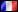  Le Livre des Morts du camp de concentration de Buchenwald (RD; RC; Langues : FR, NL et 12 autres langues)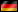  Les morts du camp de concentration de Mauthausen (RD ; RC ; Langues : DE, EN, FR, etc.)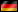  Les morts du camp de concentration de Mittelbau-Dora 1943-1945 (RD ; RC ; Langues : DE, EN, FR Les victimes 1940-1945 du camp de concentration de Neuengamme (RD; RC; Langues : DE, EN, FR) Liste de quelque 100 civils et militaires belges morts dans la province néerlandaise de Zélande pendant la Seconde Guerre Mondiale (dans le champ "Nationaliteit", sélectionner "BE - Belgse" (RD; RC; Langues : EN, NL)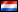 MILITAIRESbelgestombés au Champ d’Honneur ou des suites de blessures reçues à l’ennemi ; morts en captivité ; morts des suites de la guerre ou de la captivité (par exemple, maladie)niveau nationalBelgian War Dead Register (RD; RC; DOC; Langues: FR, NL, DE, EN)Bel-Memorial (RD; RNC; DOC; Langues: FR, NL)De Achttiendaagse Veltocht 10 mei 1940 - 28 mei 1940. La Campagne des Dix-Huit Jours, 10 mai 1940 - 28 mai 1940. On peut rechercher un nom en utilisant l’outil de recherche ou via la liste des victimes figurant en fin de page de chaque régiment (RD ; RC ; DOC ; Langue : NL)Bunkergordel Bruggenhoofd Gent (Tête de Pont de Gand) (RD ; RC ; Langue : NL). Liste des victimes de la Campagne des Dix-Huit Jours.niveau régional ou localDe Kortrijkse gesneuvelden 1940-1945 (RD ; RC ; Langue : NL)niveau transversal (par exemple, par profession ou régiment)Démineurs morts en service (RD ; RC ; Langues : FR, NL) (Les dossiers relatifs aux victimes ne sont pas publics)Brigade PIRON (voir les sections "Les Noms" et "In Memoriam") (RD ; RC ; DOC ; Langues : FR, NL)anciens combattantsBel-Memorial (RD; RNC; DOC; Langues: FR, NL) (Remarque: Seuls sont répertoriés dans la base de données les anciens combattants mentionnés sur les monuments aux morts ; le plus souvent, aucune information biographique n’est fournie concernant ces personnes)étrangersCommonwealth War Graves Commission (CWGC) (RD; RC; DOC; Langue: EN)Soldats français : MémorialGenWeb (RD; RNC; DOC; Langue: FR)Soldats canadiens : Anciens combattants Canada (RD; RC; DOC; Langues: FR, EN)AUTRES CONFLITSCONGOÀ nos héros coloniaux morts pour la civilisation 1876 - 1908 (RD ; RC ; DOC ; Langue : FR)Biographie Coloniale Belge (RD ; RC ; DOC ; Langue : FR)POUR APPROFONDIR LA RECHERCHEDOSSIERS PERSONNELSDossiers civilsDossiers personnels des résistants civils et des résistants par la presse clandestine consultables au Service Archives des Victimes de la Guerre (RD ; RC ; DOC ; NDO ; Langues : FR ; NL)Dossiers personnels de 120.000 Résistants armés de la Seconde Guerre Mondiale consultables aux Archives générales du Royaume à Bruxelles (RD ; RC ; DOC ; NDO ; Langues : FR ; NL)Dossiers de la Commission centrale des déportés, réquisitionnés et prisonniers civils. Ces dossiers sont consultables aux Archives de l’État à Bruxelles. La Commission centrale des Déportés, Réquisitionnés et Prisonniers civils et ses 9 commissions provinciales furent créées par arrêté royal du 15 décembre 1919 (Moniteur belge du 20 décembre 1919). Chargée d'émettre des propositions en vue d'améliorer le dédommagement des déportés, réquisitionnés et prisonniers civils, sa création s'inscrit dans le cadre des polémiques suscitées par le vote de la loi du 10 juin 1919 sur les réparations à accorder aux victimes civiles de la guerre. Dès l'été 1919, mécontents des dispositions qui les concernaient, les anciens déportés émirent une série de revendications. La création de cette Commission permit à l'Office des Dommages de Guerre d'offrir les gages de sa bonne volonté en vue d'un réexamen de leur sort. Suite au vote de la loi du 27 juillet 1921 portant révision des dispositions relatives aux réparations à accorder aux victimes civiles de le guerre, elle fut dissoute, tout comme ses commission provinciales, à dater du 15 septembre 1921 (Arrêté royal du 5 septembre 1921, Moniteur Belge des 30 et 31 octobre 1921) (RD ; RC ; DOC ; NDO ; Langues : FR ; NL) (Source : Archives de l’État en Belgique). Exemple de dossier soumis à cette Commission : Dossier d’Edouard DERUYTER  Moniteur belge. Diverses sources relatives aux victimes de guerre font régulièrement référence au Moniteur belge. Or cet instrument de recherche n’est que partiellement consultable en ligne pour les périodes d’après-guerre et de plus, il est très mal indexé par les moteurs de recherche. Il nous a donc paru utile de consacrer une page à cet instrument de recherche qui peut se révéler riche en informations biographiques sur les victimes de guerre.Dossier militairesLe Musée Royal de l’Armée et d’Histoire Militaire conserve les dossiers des soldats et sous-officiers nés entre approximativement 1845 et 1888  ainsi que les dossiers des officiers nés avant 1900 (et grosso modo à partir de 1785). Vers le site (RD ; RC ; DOC ; NDO ; Langues : FR ; NL)Les fichiers plus récents seront consultables auprès des Archives de l’État à l’automne 2023 pour les soldats et sous-officiers (Site des Archives générales du Royaume 2 - dépôt Joseph Cuvelier) et vers la fin de l’année 2023 pour les officiers (site des Archives générales du Royaume) (RD ; RC ; DOC ; NDO ; Langues : FR ; NL). Exemple de dossier militaire : Dossier de Georges Félix COPPENOLLE  CERCLES D’HISTOIRE LOCALEProvince d’AnversKempense Klaprozen. Militaires morts en 1914-1918 qui étaient originaires de la Campine anversoise (Arendonk, Baarle-Hertog, Balen, Beerse, Dessel, Geel, Hoogstraten, Kasterlee, Laakdal, Meerhout, Merksplas, Mol, Oud-Turnhout, Ravels, Retie, Rijkevorsel, Turnhout, Vosselaar) (RD ; RC ; DOC ; Langue : NL)Heemkundige Kring Dr. Croquet. Walem. Très nombreux souvenirs pieux et documents similaires (RND ; RNC ; DOC ; Langue : NL)Province du Brabant flamandHeemkunde Herent (communes couvertes : Herent, Veltem, Beisem, Winksele en Winksele-Delle) (collections de souvenirs pieux : voir sous "Onze collectie overlijdensberichten"). Remarque : ces souvenirs ne sont pas disponibles en ligne ; pour les obtenir, il convient de prendre contact avec l’association.Province de Brabant wallon"Corbais, Hévillers et Mont-Saint-Guibert n'oublient pas. Les héros et les victimes de nos trois communes 1914-1918", Les Éditions du CHERCHA, 2014 (RD ; RC ; DOC ; Langue : FR)Province de Flandre orientaleGeschied- en Heemkundige Kring Triverius ( Brakel - Lierde - Horebeke ), Vaste collection de faire-part de décès et de souvenirs pieux (RND ; RNC ; DOC ; Langue : NL)Heemkundige kring Het Land van Nevele (RND ; RNC ; DOC ; Langue : NL)Province de LiègeArvia ASBL, archives se rapportant à la ville de Herve ( (RD; RNC; DOC; Langue: FR)Province de LimbourgGeschiedkundige kring Borgloon (voir sous "Geschiedenis", "Wereldoorlog I") (RD; RC; DOC; Langue: NL)HASEL (HASselts Erfgoed Lexicon). Une encyclopédie sur la ville d’Hasselt (RD; RNC; DOC; Langue: NL)REGISTRES D’ÉTAT CIVILDès lors que l’on possède les date(s) et lieu(x) de naissance et/ou de décès de la personne concernée, il est possible de rechercher ses actes de naissance et/ou de décès (selon les sources et les communes, les fichiers disponibles s’arrêtent en 1900, 1910 ou 1920, loi sur la protection des données personnelles oblige). Ces actes de l’état civil peuvent être consultés aux adresses ci-dessous :Archives de l’État en Belgique. L’accès à ce site requiert un enregistrement préalable; cependant, cet enregistrement est gratuit et ne génère pas l’envoi de publicités intempestives (RND ; RC ; RA ; DOC ; Langues : FR ; NL).Église de Jésus-Christ des saints des derniers jours (Mormons). L’accès à ce site requiert un enregistrement préalable; cependant, cet enregistrement est gratuit et ne génère pas l’envoi de publicités intempestives. Guide en français pour la recherche d'actes de l'état civil en Belgique - Handleiding in het Nederlands voor het onderzoeken van documenten van de burgerlijke stand in België (RND ; RC ; RA ; DOC ; Langues : FR ; NL et 38 autres langues).Base de données d’actes de l’état civil pour la Flandre Occidentale (RND ; RNC ; Langues : FR, NL, DE, EN, ES)Si la recherche concerne une personne née et/ou morte en France, il convient de consulter le site des archives départementales concernées. Pour cela, entrer, par exemple, les termes de recherche suivants dans Google : archives départementales Nord, archives départementales Meurthe-et-Moselle, etc. Remarque : ces différents sites sont souvent assez semblables, mais ont néanmoins chacun leurs spécificités, par exemple en termes de téléchargement de documents.FORUMS DE DISCUSSIONThe Belgian Soldier 14-18. Page Facebook consacrée au soldat belge de la guerre 1914-1918 (RD ; RNC ; DOC ; Langues : FR ; NL)ABL-History Forum. Site et forum sur l’armée belge (RND ; RNC ; DOC ; Langue : NL)Freebelgians. Site en hommage aux Belges qui, durant la Seconde Guerre Mondiale, ont œuvré pour notre liberté (RD ; RNC ; DOC ; Langue : FR)PRESSE DE GUERREBelgica Press. Le portail "BelgicaPress" de la Bibliothèque royale de Belgique donne accès à 121 journaux belges dits de "grande presse" (1814-1970) (RD ; RNC ; DOC ; Langues : FR, NL)Het Archief. Nouvelles de la Grande Guerre (banque de données de matériel de presse de 1914-1918) (RD ; RNC ; DOC ; Langues : FR, NL)De Belgische Pers van de Groote Oorlog (La Presse belge dans la Grande Guerre) (RD ; RNC ; DOC ; Langues : FR, NL)The Belgian War Press : Presse belge des deux guerres mondiales (CEGES - Centre d'Études et de Documentation Guerre et Sociétés contemporaines) (RD ; RNC ; DOC ; Langues : FR, NL)Journaux et périodiques publiés après 1945 dans les cantons de l'Est (RD ; RNC ; DOC ; Langue : DE)Historische kranten. Collection de journaux historiques en ligne (RND ; RNC ; DOC ; Langues site en NL; journaux en FR et NL)La presse belge dans la Grande Guerre (RND ; RNC ; DOC ; Langues site en NL et EN; journaux en FR et NL)BIBLIOTHÈQUES, ARCHIVES ET BIBLIOGRAPHIESBibliothèquesMédiathèque des Territoires de la Mémoire (Liège). Bibliothèque multimédia spécialisée sur les thèmes de l'extrême droite, de la Seconde Guerre mondiale, de la citoyenneté, de la démocratie, etc. (RND ; RNC ; DOC ; Langue : FR)ArchivesLes Archives de l’État en Belgique proposent sur leur site deux larges sections consacrées, l’une, aux archives de la Première Guerre Mondiale et l’autre, aux archives de la Seconde Guerre Mondiale (RD ; RNC ; DOC ; Langues : FR ; NL) La Banque d’archives Hageland rassemble les archives des villes limbourgeoises d’Aarschot et Diest. Elles couvrent entre autres les périodes 1914-1918 et 1940-1945 (RND ; RNC ; DOC ; Langues : NL)BibliographiesCertains sites présentent une liste des sources et/ou documents utilisés pour la création de leurs pages. Ces ressources, par exemple, livres consacrés à des témoignages de victimes ou à des aspects spécifiques en rapport avec les guerres, peuvent éclairer la recherche sous un angle nouveau. On trouvera ci-dessous une liste de quelques sites présentant de telles bibliographies.Bel-Memorial (RD ; RNC ; Langues : FR ; NL)Témoignages sur les camps et prisons de la Seconde Guerre mondiale (RD ; RNC ; Langues : FR ; NL)Guide des sources de la Première Guerre Mondiale en Belgique, Volume I, Volume II (RD ; RNC ; Langues : FR ; NL)BANQUES D’IMAGESBelgiqueEuropeana, la bibliothèque numérique européenne (RND ; RNC ; Langues : FR, NL et 22 autres langues officielles de l’Union européenne).Find a Grave. Photos de tombes du monde entier (RND ; RNC ; Langues : FR, NL et 7 autres langues).Billion Graves. Photos de tombes du monde entier (RND ; RNC ; Langues : FR, NL et diverses autres langues).Online Begraafplaatsen. Des centaines de milliers de photos de tombes dans divers pays (BE, DE, NL, etc.). L’accès à ce site requiert un enregistrement préalable ; cependant, cet enregistrement est gratuit et ne génère pas l’envoi de publicités intempestives (RND ; RNC ; DOC ; Langue : NL)Universiteitsbibliotheek Gent (Bibliothèque de l’Université de Gand) (RND; RNC; DOC ; Langues: NL, EN)WallonieBanque d'images du Service Public de Wallonie (RND ; RNC ; DOC ; Langue : FR)BruxellesErfgoedbank Brussel - Bruxelles, Banque d'images sur Bruxelles (RND ; RNC ; DOC ; Langue : NL)Province d’AnversRegionale Beeldbank (communes couvertes : Bonheiden, Duffel, Sint-Katelijne-Waver, Mechelen (Malines), Zemst) (RND; RNC; DOC; Langues : NL)Erfgoedbank Hoogstraten. Banque d'images de la ville de Hoogstraten et des communes qui en font partie (RND; RNC; DOC; Langues : NL)Kempens erfgoed. Journaux et images se rapportant à la région anversoise de Kempen (RND; RNC; DOC; Langues : NL)Turnhout van Vroeger. Collection de souvenirs pieux de victimes de guerre et couvrant la ville de Turnhout et la région du Noorderkempen (RND; RNC; DOC; Langues : NL)Province du Brabant flamandHeemkunde Herent (communes couvertes : Herent, Veltem, Beisem, Winksele en Winksele-Delle) (collections de souvenirs pieux : voir sous "Onze collectie overlijdensberichten"). Remarque : ces souvenirs ne sont pas disponibles en ligne ; pour les obtenir, il convient de prendre contact avec l’association.Province de Flandre occidentaleBanque d’images de la province de Flandre occidentale (RND; RNC; DOC; Langues : NL)Erfgoedbank Midwest. Banque d’images de la région du Midwest (communes couvertes : Hooglede, Ingelmunster, Izegem, Lichtervelde, Moorslede, Roeselare, Staden, Wingene) (RND; RNC; DOC; Langues : NL)Beeldbank Brugge (Banque d’images de la ville de Bruges) (RND; RNC; DOC; Langues : NL)Beeldbank Kortrijk (Banque d’images de la ville de Courtrai) (RND; RNC; DOC; Langues : FR, NL, DE, EN)Heemkunde Herent (communes couvertes : Herent, Veltem, Beisem, Winksele en Winksele-Delle) (collections de souvenirs pieux : voir sous "Onze collectie overlijdensberichten" (RND; RNC; DOC; Langues : NL)Westhoek verbeeldt. Banque d’images s’intéressant plus particulièrement à la région du Westhoek) (RND ; RNC ; DOC ; Langue : NL)Beeldbank Kusterfgoed (communes couvertes : Blankenberge, Le Coq, Middelkerke et Ostende) (RND ; RNC ; DOC ; Langue : NL)Westvleteren - Photos des tombes militaires dans la communes de Westvleteren (RD ; RC ; DOC ; Langue : NL)Province de Flandre orientaleBeeldbank Gent (Banque d’images de la ville de Gand) (RND; RNC; DOC; Langue : NL)Beeldbank Merelbeke. Banque d’images de la ville de Merelbeke (RND; RNC; DOC; Langue : NL)Erfgoedbank Leie-Schelde. Banque d'images couvrant les communes de Deinze, De Pinte, Gavere, Nazareth, Sint-Martens-Latem et Zulte (RND ; RNC ; DOC ; Langue : NL)Erfgoedbank Waasland, Banque d'images couvrant la région du Waasland (Beveren, Kruibeke, Lokeren, Moerbeke, Sint-Gillis-Waas, Sint-Niklaas, Stekene, Temse, Waasmunster, Zwijndrecht) (RND ; RNC ; DOC ; Langue : NL)Erfgoed Vlaamse Ardennen (communes couvertes : Zottegem ; Wortegem-Petegem ; Kluisbergen ; Oudenaarde ; Brakel : Kuishoutem ; Lierde ; Maarkedal ; Ronse ; Zwalm) (RND ; RNC ; DOC ; Langue : NL)Province de LiègeBibliotheca Andana (communes couvertes : Andenelle, Andenne, Bonneville, Coutisse, Landenne, Maizeret, Namêche, Sclaigneaux, Sclayn, Seilles, Thon Samson, Vezin) (RND; RNC; DOC; Langue : FR)Bibliotheca Ans (communes couvertes : Ans, Alleur, Loncin, Xhendremael) (RND; RNC; DOC; Langue : FR)Liste des abréviations utilisées dans la suite du documentRD	Ressource dédiée. Ressource dont le centre d’intérêt principal concerne les victimes de guerre.RND	Ressource non dédiée. Ressource dont le centre d’intérêt principal ne concerne pas les victimes de guerre (par exemple, site de généalogie).RC	Ressource complète. Ressource couvrant, autant que faire se peut, tout le domaine concerné.RNC	Ressource incomplète. Ressource en cours de construction ou ne couvrant pas l’ensemble du domaine concerné.DOC	Documents et photos. Ressource contenant des documents et/ou des photos.RA	Ressource auxiliaire. Ressource dont la consultation nécessite de connaître certaines informations relatives à la victime afin de pouvoir réaliser une recherche (par exemple, le service des Archives de l’État en Belgique met en ligne un large catalogue d’actes d’état civil ; cependant, pour pouvoir consulter cette ressource, il faut nécessairement connaître le nom de la commune de naissance, mariage et/ou décès de la personne concernée).NDO	Ressource non disponible en ligne. Ressource non disponible sur internet. Dans ce cas de figure, il y a lieu de consulter les catalogues des bibliothèques en ligne.